Learning TargetsScale Drawings, Similarity, and SlopeLesson 1: What are Scaled Copies?I can describe some characteristics of a scaled copy.I can tell whether or not a figure is a scaled copy of another figure.Lesson 2: Scale Factors and Making Scaled CopiesI can describe what the scale factor has to do with a figure and its scaled copy.I can draw a scaled copy of a figure using a given scale factor.I know what operation to use on the side lengths of a figure to produce a scaled copy.Lesson 3: Scaled RelationshipsI can describe the effect on a scaled copy when I use a scale factor that is greater than 1, less than 1, or equal to 1.I can explain how the scale factor that takes Figure A to its copy Figure B is related to the scale factor that takes Figure B to Figure A.Lesson 4: Scale DrawingsI can explain what a scale drawing is, and I can explain what its scale means.I can use actual distances and a scale to find scaled distances.I can use a scale drawing and its scale to find actual distances.Lesson 5: Creating Scale DrawingsI can determine the scale of a scale drawing when I know lengths on the drawing and corresponding actual lengths.I know how different scales affect the lengths in the scale drawing.When I know the actual measurements, I can create a scale drawing at a given scale.Lesson 6: Changing Scales in Scale DrawingsGiven a scale drawing, I can create another scale drawing that shows the same thing at a different scale.I can use a scale drawing to find actual areas.Lesson 7: Units in Scale DrawingsI can use scales without units to find scaled distances or actual distances.Lesson 8: Projecting and ScalingI can decide if one rectangle is a dilation of another rectangle.I know how to use a center and a scale factor to describe a dilation.Lesson 9: DilationsI can apply a dilation to a polygon using a ruler.I can apply dilations to figures on a circular grid when the center of dilation is the center of the grid.Lesson 10: Dilations on a Square GridI can apply dilations to figures on a square grid.I can apply dilations to polygons on a rectangular grid if I know the coordinates of the vertices and of the center of dilation.If I know the angle measures and side lengths of a polygon, I know the angles measures and side lengths of the polygon if I apply a dilation with a certain scale factor.Lesson 11: SimilarityI can apply a sequence of transformations to one figure to get a similar figure.I can use a sequence of transformations to explain why two figures are similar.Lesson 12: Similar PolygonsI can use angle measures and side lengths to conclude that two polygons are not similar.I know the relationship between angle measures and side lengths in similar polygons.Lesson 13: Similar TrianglesI know how to decide if two triangles are similar just by looking at their angle measures.Lesson 14: Side Length Quotients in Similar TrianglesI can decide if two triangles are similar by looking at quotients of lengths of corresponding sides.I can find missing side lengths in a pair of similar triangles using quotients of side lengths.Lesson 15: Meet SlopeI can draw a line on a grid with a given slope.I can find the slope of a line on a grid.Lesson 16: Writing Equations for LinesI can decide whether a point is on a line by finding quotients of horizontal and vertical distances.Lesson 17: Using Equations for LinesI can find an equation for a line and use that to decide which points are on that line.Lesson 18: Draw It to ScaleI can create a scale drawing of my classroom.When given requirements on drawing size, I can choose an appropriate scale to represent an actual object.Lesson 19: The Shadow KnowsI can model a real-world context with similar triangles to find the height of an unknown object.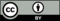 © CC BY Open Up Resources. Adaptations CC BY IM.